В соответствии со статьей 160.1 п.3.1. и 3.2. Бюджетного кодекса Российской Федерации и Постановлением Правительства Российской Федерации от 16.09.2021 года № 1569 «Об утверждении общих требований к закреплению за органами государственной власти (государственными органами) субъекта Российской Федерации, органами управления территориальными фондами обязательного медицинского страхования, органами местного самоуправления, органами местной администрации полномочий главного администратора доходов бюджета и к утверждению перечня главных администраторов доходов бюджета субъекта Российской Федерации, бюджета территориального фонда обязательного медицинского страхования, местного бюджета» администрация сельского поселения Верхнеказаченский сельсовет Задонского муниципального района Липецкой области Российской Федерации ПОСТАНОВЛЯЕТ:1. Утвердить перечень главных администраторов доходов бюджета на 2024 год и на плановый период 2025 и 2026 годов:1.1.перечень главных администраторов доходов бюджета сельского поселения - органов местного самоуправления Верхнеказаченский  сельсовет Задонского муниципального района на 2024 год и на плановый период 2025 и 2026 годов согласно приложению 1 (прилагается).1.2. перечень главных администраторов (администраторов) доходов бюджета сельского поселения Верхнеказаченский  сельсовет Задонского муниципального района - территориальных органов федеральных органов исполнительной власти на 2024 год и на плановый период 2025 и 2026 годов согласно приложению 2. (прилагается).1.3. перечень главных администраторов (администраторов) доходов бюджета сельского поселения Верхнеказаченский  сельсовет Задонского муниципального района - органов местного самоуправления Задонского муниципального района на 2024 год и на плановый период 2025 и 2026 годов согласно приложению 3 (прилагается).2. Настоящее постановление применяется к правоотношениям, возникающим при составлении и исполнении бюджета сельского поселения Верхнеказаченский сельсовет , начиная с бюджетов на 2024 год и на плановый период 2025 и 2026 годов (на 2024 год).Глава сельского поселенияВерхнеказаченский сельсовет                                      Гриднев Л.А.Приложение 1К постановлению  администрации сельского поселения  Верхнеказаченский сельсовет Задонского муниципального района №   113   от 20.12.20232г.ПЕРЕЧЕНЬ ГЛАВНЫХ АДМИНИСТРАТОРОВ ДОХОДОВ БЮДЖЕТА сельского поселения - органов местного самоуправления Верхнеказаченский сельсовет Задонского муниципального района на 2024 год и на плановый период 2025 и 2026 годовПриложение 2К постановлению  администрации сельского поселения  Верхнеказаченский сельсовет Задонского муниципального района № 113     от 20.12.2023г.Перечень  главных администраторов (администраторов)доходов  бюджета  сельского поселения Верхнеказаченский сельсовет Задонского муниципального района – территориальных органов федеральных  органов исполнительной власти на 2024 год и на плановый период 2025 и 2026 годов<*> Администрирование поступлений по всем подстатьям соответствующей статьи осуществляется администратором, указанным в группировочном коде бюджетной классификации.Приложение 3К постановлению  администрации сельского поселения  Верхнеказаченский сельсовет Задонского муниципального района № 113     от 20.12.2023г.ПЕРЕЧЕНЬглавных администраторов  (администраторов) доходов бюджета сельского поселения Верхнеказаченский сельсовет Задонского муниципального района – органов местного самоуправления Задонского муниципального районана 2024 год и на плановый период 2025 и 2026годов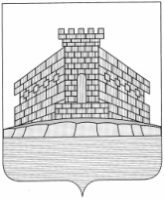 П О С Т А Н О В Л Е Н И ЕАДМИНИСТРАЦИИ СЕЛЬСКОГО ПОСЕЛЕНИЯ ВЕРХНЕКАЗАЧЕНСКИЙ СЕЛЬСОВЕТ ЗАДОНСКОГО МУНИЦИПАЛЬНОГО  РАЙОНАЛипецкой  области РФ            20.12.2023                            с. Верхнее Казачье                                           № 113О внесении изменения в перечень главных администраторов доходов бюджетана 2024 год и на плановый период2025 и 2026 годов"Код бюджетной классификации Российской ФедерацииКод бюджетной классификации Российской ФедерацииНаименование главного администратора доходов бюджета администрации сельского поселения Верхнеказаченский  сельсовет Задонского муниципального района Липецкой области Российской Федерацииглавного администратора-администратора доходовдоходов бюджета сельского поселения Верхнеказаченский сельсовет Задонского муниципального  районаНаименование главного администратора доходов бюджета администрации сельского поселения Верхнеказаченский  сельсовет Задонского муниципального района Липецкой области Российской Федерации903Администрация  сельского поселения Верхнеказаченский сельсовет Задонского муниципального района Липецкой области Российской Федерации9031 08  04020 01 0000 110Государственная пошлина за совершение нотариальных действий должностными лицами органов местного самоуправления, уполномоченными в соответствии с законодательными актами Российской Федерации на совершение нотариальных действий9031 11 05025 10 0000 120Доходы, получаемые в виде арендной платы, а также средства от продажи права на заключение договоров аренды за земли, находящиеся в собственности сельских поселений (за исключением земельных участков муниципальных бюджетных и автономных учреждений)9031 11 05075 10 0000 120Доходы от сдачи в аренду имущества, составляющего казну сельских поселений (за исключением земельных участков)9031 11 05325 10 0000 120Плата по соглашениям об установлении сервитута, заключенным органами местного самоуправления сельских поселений, государственными или муниципальными предприятиями либо государственными или муниципальными учреждениями в отношении земельных участков, находящихся в собственности сельских поселений9031 11 09045 10 0000 120Прочие поступления от использования имущества, находящегося в собственности сельских поселений ( за исключением имущества муниципальных бюджетных и  автономных учреждений, а также имущества муниципальных унитарных предприятий, в том числе казенных)9031 13 01995 10 0000 130Прочие доходы от оказания платных услуг (работ) получателями средств бюджетов сельских поселений9031 13 02065 10 0000 130Доходы, поступающие в порядке возмещения расходов, понесеных в связи с эксплуатацией имущества сельских поселений9031 13 02995 10 0000 130Прочие доходы  от компенсации затрат бюджетов сельских поселений9031 14 02053 10 0000 410Доходы от реализации иного имущества, находящегося в собственности сельских поселений (за исключением имущества муниципальных бюджетных и автономных учреждений, а также имущества муниципальных унитарных предприятий, в том числе казенных), в части реализации основных средств по указанному имуществу9031 14 02053 10 0000 440Доходы от реализации иного имущества, находящегося в собственности сельских поселений (за исключением имущества муниципальных бюджетных и автономных учреждений, а также имущества муниципальных унитарных предприятий, в том числе казенных), в части реализации материальных запасов по указанному имуществу9031 14 06025 10 0000 430Доходы от продажи земельных участков, находящихся в собственности сельских поселений (за исключением земельных участков муниципальных бюджетных и автономных учреждений)9031 14 06325 10 0000 430Плата за увеличение площади земельных участков, находящихся в частной собственности, в результате перераспределения таких земельных участков и земельных участков, находящихся в собственности сельских поселений9031 16 07010 10 0000 140Штрафы, неустойки, пени, уплаченные в случае просрочки исполнения поставщиком (подрядчиком, исполнителем) обязательств, предусмотренных муниципальным контрактом, заключенным муниципальным органом, казенным учреждением сельского поселения9031 16 10031 10 0000 140Возмещение ущерба при возникновении страховых случаев, когда выгодоприобретателями выступают получатели средств бюджета сельского поселения9031 16 10061 10 0000 140Платежи в целях возмещения убытков, причиненных уклонением от заключения с муниципальным органом сельского поселения (муниципальным казенным учреждением) муниципального контракта, а также иные денежные средства, подлежащие зачислению в бюджет сельского поселения за нарушение законодательства Российской Федерации о контрактной системе в сфере закупок товаров, работ, услуг для обеспечения государственных и муниципальных нужд (за исключением муниципального контракта, финансируемого за счет средств муниципального дорожного фонда)9031 16 10062 10 0000 140Платежи в целях возмещения убытков, причиненных уклонением от заключения с муниципальным органом сельского поселения (муниципальным казенным учреждением) муниципального контракта, финансируемого за счет средств муниципального дорожного фонда, а также иные денежные средства, подлежащие зачислению в бюджет сельского поселения за нарушение законодательства Российской Федерации о контрактной системе в сфере закупок товаров, работ, услуг для обеспечения государственных и муниципальных нужд9031 16 10081 10 0000 140Платежи в целях возмещения ущерба при расторжении муниципального контракта, заключенного с муниципальным органом сельского поселения (муниципальным казенным учреждением), в связи с односторонним отказом исполнителя (подрядчика) от его исполнения (за исключением муниципального контракта, финансируемого за счет средств муниципального дорожного фонда)9031 16 10082 10 0000 140Платежи в целях возмещения ущерба при расторжении муниципального контракта, финансируемого за счет средств муниципального дорожного фонда сельского поселения, в связи с односторонним отказом исполнителя (подрядчика) от его исполнения903Доходы от денежных взысканий (штрафов), поступающие в счет погашения задолженности, образовавшейся до 1 января 2020 года, подлежащие зачислению в бюджет субъекта Российской Федерации по нормативам, действовавшим в 2019 году9031 16 10123 01 0000 140Доходы от денежных взысканий (штрафов), поступающие в счет погашения задолженности, образовавшейся до 1 января 2020 года, подлежащие зачислению в бюджет муниципального образования по нормативам, действовавшим в 2019 году9031 17 01050 10 0000 180Невыясненные поступления, зачисляемые в бюджеты сельских поселений9031 17 05050 10 0000 180Прочие неналоговые доходы бюджетов сельских поселений9031 17 15030 10 0000 150Инициативные платежи, зачисляемые в бюджеты сельских поселений9032 02 15001 10 0000 150Дотации бюджетам сельских поселений на выравнивание бюджетной обеспеченности из бюджета субъекта Российской Федерации9032 02 15002 10 0000 150Дотации бюджетам сельских поселений на поддержку мер по обеспечению сбалансированности бюджетов9032 02 15009 10 0000 150Дотации бюджетам сельских поселений на частичную компенсацию дополнительных расходов на повышение оплаты труда работников бюджетной сферы и иные цели9032 02 19999 10 0000 150Прочие дотации бюджетам сельских поселений9032 02 20041 10 0000 150Субсидии бюджетам сельских поселений на строительство, модернизацию, ремонт и содержание автомобильных дорог общего пользования, в том числе дорог в поселениях (за исключением автомобильных дорог федерального значения)9032 02 25467 10 0000 150Субсидии бюджетам сельских поселений на обеспечение развития и укрепления материально-технической базы домов культуры в населенных пунктах с числом жителей до 50 тысяч человек9032 02 25555 10 0000 150Субсидии бюджетам сельских поселений на реализацию программ формирования современной городской среды9032 02 25576 10 0000 150Субсидии бюджетам сельских поселений на обеспечение комплексного развития сельских территорий9032 02 29999 10 0000 150Прочие субсидии бюджетам сельских поселений9032 02 30024 10 0000 150Субвенции бюджетам сельских поселений на выполнение передаваемых полномочий субъектов Российской Федерации9032 02 35118 10 0000 150Субвенции бюджетам сельских поселений на осуществление первичного воинского учета органами местного самоуправления поселений, муниципальных и городских округов9032 02 39999 10 0000 150 Прочие субвенции бюджетам сельских поселений9032 02 40014 10 0000 150Межбюджетные трансферты, передаваемые бюджетам сельских поселений из бюджетов муниципальных районов на осуществление части полномочий по решению вопросов местного значения в соответствии с заключенными соглашениями9032 02 45160 10 0000 150 Межбюджетные трансферты, передаваемые бюджетам сельских поселений для компенсации дополнительных расходов, возникших в результате решений, принятых органами власти другого уровня9032 02 49999 10 0000 150Прочие межбюджетные трансферты, передаваемые бюджетам сельских поселений9032 02 90014 10 0000 150Прочие безвозмездные поступления в бюджеты сельских поселений от федерального бюджета9032 02 90024 10 0000 150Прочие безвозмездные поступления в бюджеты сельских поселений от бюджетов субъектов Российской Федерации9032 02 90054 10 0000 150Прочие безвозмездные поступления в бюджеты сельских поселений от бюджетов муниципальных районов2 07 05030 10 0000 150Прочие безвозмездные поступления в бюджеты сельских поселений9032 08 05000 10 0000 150Перечисления из бюджетов сельских поселений (в бюджеты поселений) для осуществления возврата (зачета) излишне уплаченных или излишне взысканных сумм налогов, сборов и иных платежей, а также сумм процентов за несвоевременное осуществление такого возврата и процентов, начисленных на излишне взысканные суммы9032 08 10000 10 0000 150Перечисления из бюджетов сельских поселений (в бюджеты сельских поселений) для осуществления взыскания9032 18 05010 10 0000 150Доходы бюджетов сельских поселений от возврата бюджетными учреждениями остатков субсидий прошлых лет9032 18 05030 10 0000 150Доходы бюджетов сельских поселений от возврата иными организациями остатков субсидий прошлых лет90390321960010100000150Возврат прочих остатков субсидий, субвенций и иных межбюджетных трансфертов, имеющих целевое назначение, прошлых лет из бюджетов сельских поселенийКод бюджетной классификации       Российской ФедерацииКод бюджетной классификации       Российской ФедерацииНаименование администратора доходов    
            бюджета  сельского поселения    Верхнеказаченский сельсовет Задонского муниципального  районаадмини-стратора  доходовдоходов    бюджетасельского поселения Верхнеказаченский сельсовет Задонского муниципального  районаНаименование администратора доходов    
            бюджета  сельского поселения    Верхнеказаченский сельсовет Задонского муниципального  района   1   2                    3                     182 Управление Федеральной налоговой службы  России по Липецкой области      1821 01 02000 01 0000 110Налог на доходы физических лиц <*>1821 05 01000 00 0000 110Налог, взимаемый  в  связи  с  применением
упрощенной системы налогообложения <*>1821 05 03000 01 0000 110 Единый сельскохозяйственный налог <*>1821 06 01030 10  0000 110 Налог на имущество физических лиц, взимаемый по ставкам, применяемым к объектам налогообложения, расположенным в границах сельских поселений<*>1821 06 06033 10 0000 110 Земельный налог с организаций, обладающих земельным участком, расположенным в границах сельских поселений1821 06 06043 10 0000 110Земельный налог с физических лиц, обладающих земельным участком, расположенным в границах сельских поселенийКод бюджетной классификации Российской ФедерацииКод бюджетной классификации Российской ФедерацииНаименование администратора доходов бюджета сельского поселения Верхнеказаченский сельсовет Задонского муниципального районаАдминистратора доходовДоходов бюджета сельского поселения Верхнеказаченский сельсовет Задонского муниципального районаНаименование администратора доходов бюджета сельского поселения Верхнеказаченский сельсовет Задонского муниципального района702111 05013 05 0000 120Доходы, получаемые в виде арендной платы за земельные участки, государственная собственность на которые не разграничена и которые расположены в границах сельских поселений и межселенных территорий  муниципальных районов, а также средства от продажи права на заключение договоров аренды указанных  земельных участков     702111 05313 05 0000 120Плата по соглашениям об установлении сервитута, заключенным органами местного самоуправления муниципальных районов, органами местного самоуправления сельских поселений, государственными или муниципальными предприятиями либо государственными или муниципальными учреждениями в отношении земельных участков, государственная собственность на которые не разграничена и которые расположены в границах сельских поселений и межселенных территорий муниципальных районов    702114 06013 05 0000 430Доходы от продажи земельных участков , государственная собственность на которые не разграничена и которые расположены в границах сельских поселений и межселенных территорий муниципальных районов702114 06313 05 0000 430Плата за увеличение площади земельных участков, находящихся в частной собственности, в результате перераспределения таких земельных участков и земель (или) земельных участков, государственная собственность на которые не разграничена и которые расположены в границах сельских поселений и межселенных территорий муниципальных районов